Humboldt-Institut Bad Schussenried — language school in Germany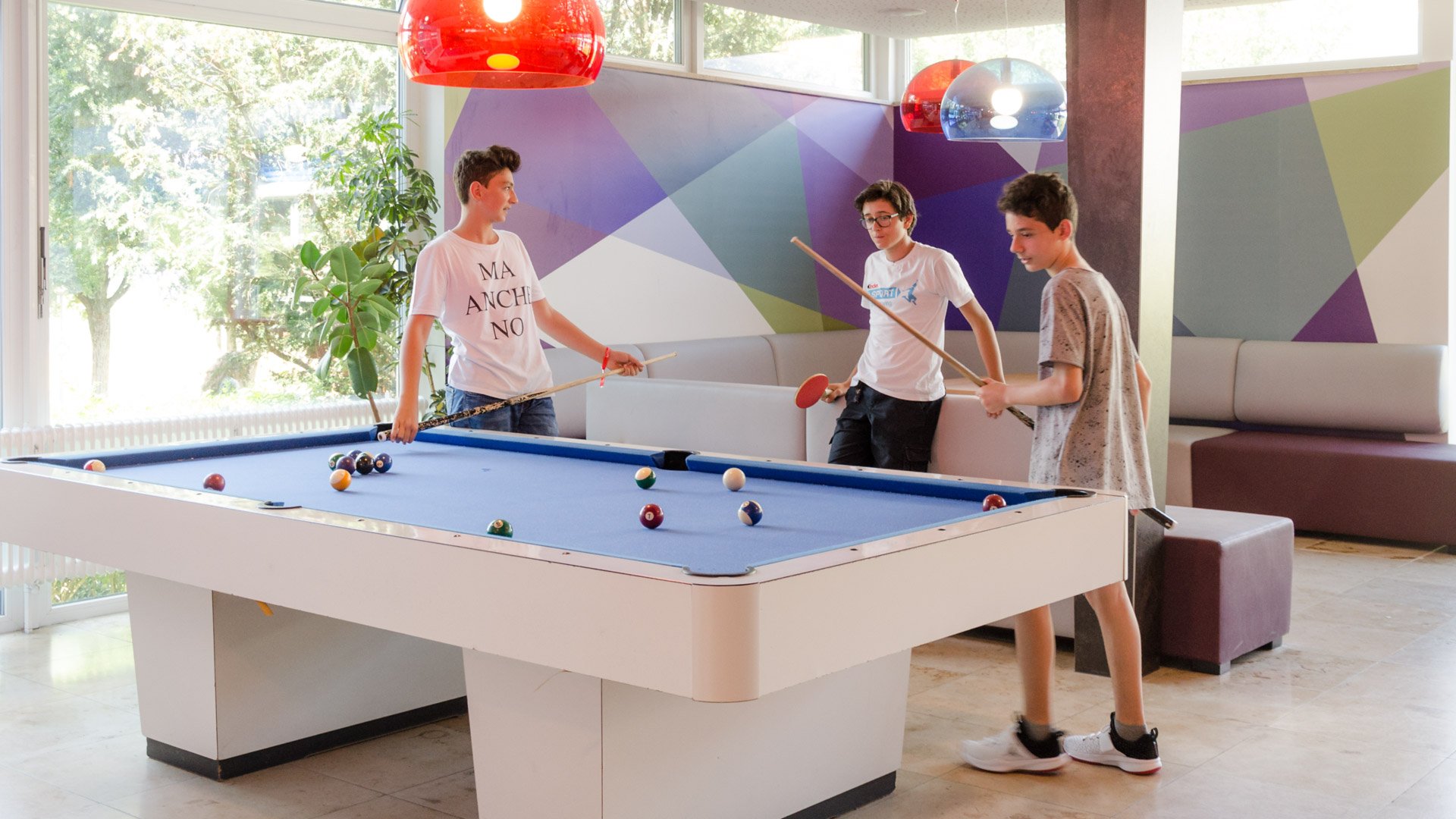 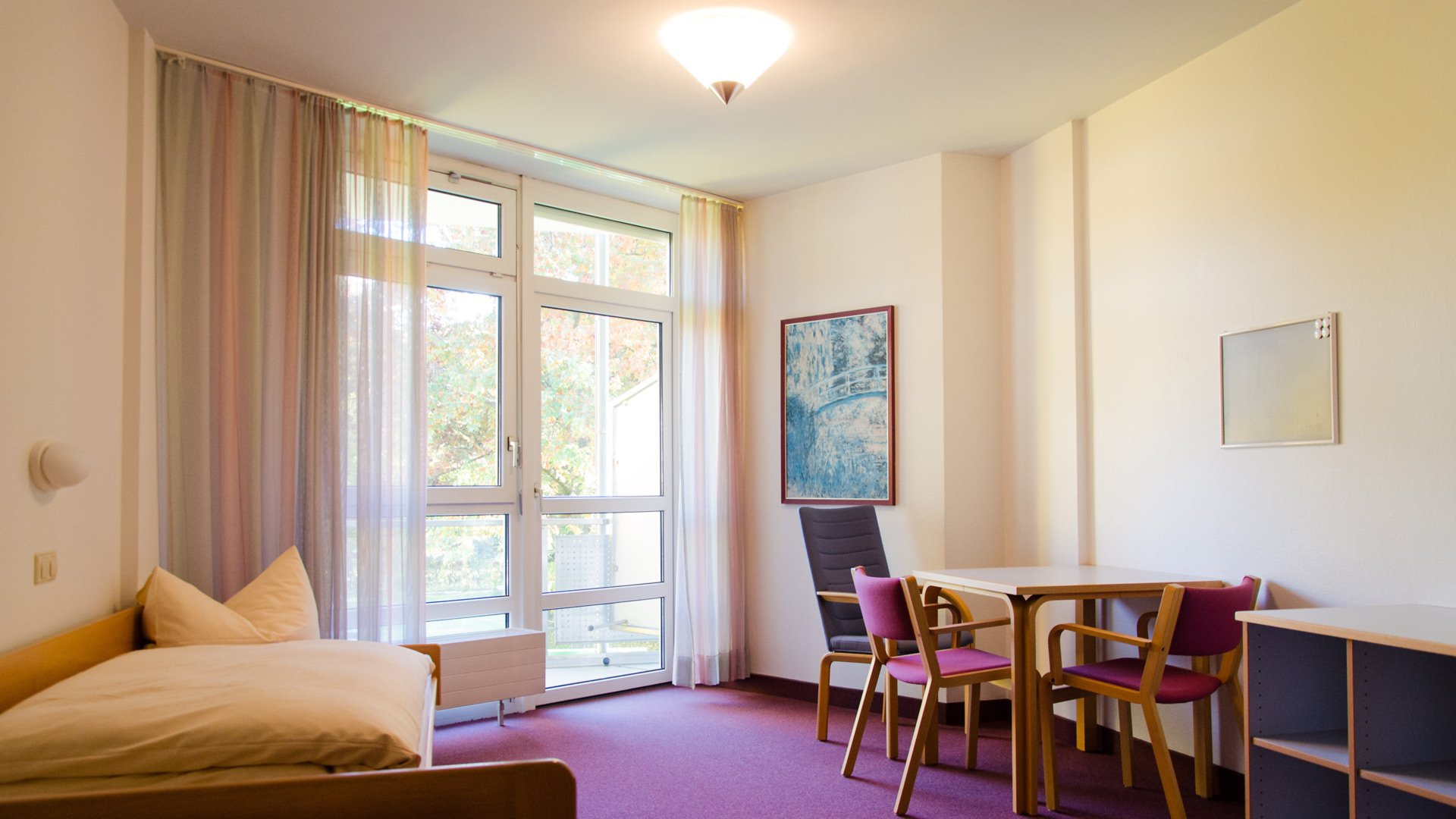 Humboldt-Institut Bad Schussenried, Zellerseeweg 11, Bad Schussenried, Deutschland, from 10 to 17 ageDescriptionWhy choose this programInfrastructureSport infrastructureHobbies and clubsWhat else included in the program priceRecommended arrival cityМюнхенSample timetableFor booking please go to www.travelclass.org Course intensity23AccommodationCampusRoom typeTwinBathroom facilitiesEn-suiteMealsBreakfast, Lunch and DinnerExcursions per week2Weekday excursions1Full day excursions1MorningAfternoonEveningDay 1TransferLeisure programDay 2LessonsMountain biking or icebreaker games for new studentsBasketball or stencil paintDay 3LessonsCity walk or board gamesBadminton or handicrafts: soap stonesDay 4LessonsExcursion to  Ravensburg: Visiting the Humpis Quartier & City rallyPlaying board gamesDay 5LessonsCity walk or soccerTennis or QuizDay 6LessonsHumboldt Olympics or painting on t-shirtsSchool disco with karaokeDay 7Fullday excursion to Munich: Visiting Allianz Arena Fullday excursion to Munich: Visiting Allianz Arena Barbecue & campfireDay 8Day 9Day 10Day 11Day 12Day 13Day 14